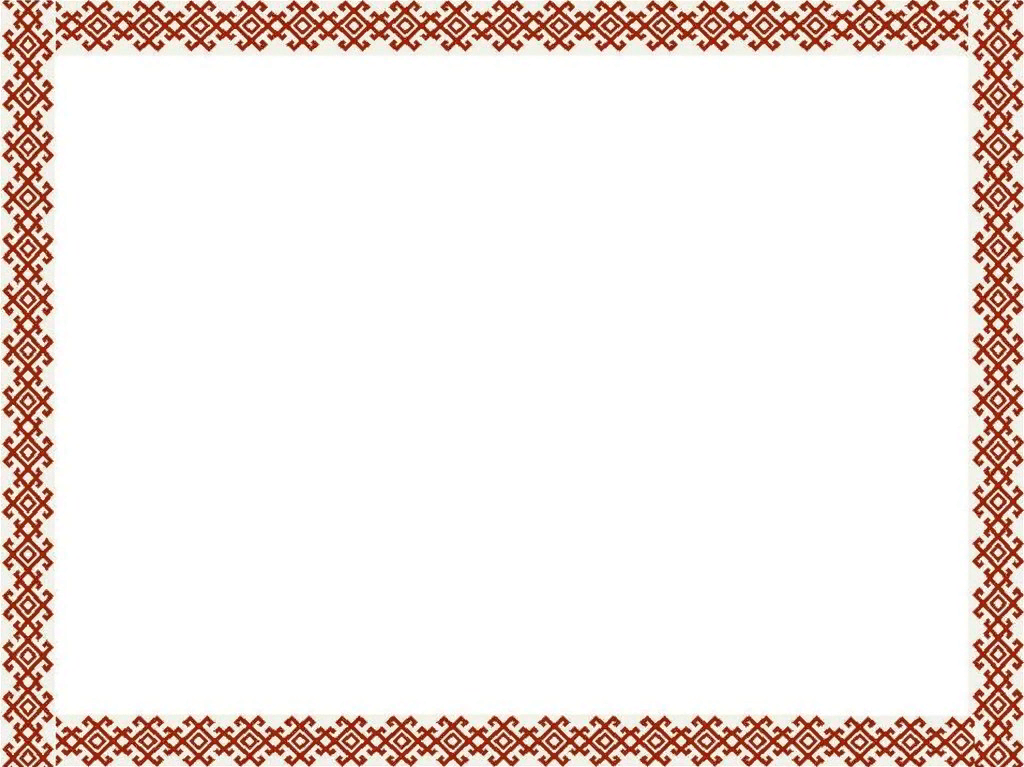 МАОУ «Тисовская СОШ-ДС»  Суксунского района Пермского краяПоложение о Мини-музее«Русская изба»Содержание:1.Общие положения2. Цели и задачи3. Содержание и формы работы4. Руководство работой музея5. Учет и обеспечение сохранности фондов6.Программа мини–музея русского быта на учебный год1. Общие положения1.1. Мини-музей является тематически систематизированным собранием подлинных памятников истории, культуры русского быта, комплектуемым, сохраняемым и экспонируемым в соответствии с действующими правилами. В пространстве мини-музея осуществляется образовательная деятельность с детьми дошкольного возраста. Средствами музейной педагогики воспитание детей проходит более эффективно и комфортно.1.2. Подлинные памятники истории, культуры и природы, хранящиеся в мини-музее народного быта «Русская изба» не входят в состав основного материального фонда ДОУ, а их учет и сохранность входит в обязанности ответственного лица, назначенного приказом по учреждению.2. Цели и задачи2.1. Мини-музей народного быта «Русская изба» способствует осуществлению комплексного подхода к воспитанию дошкольников на лучших традициях нашего народа, в духе патриотизма, бережного отношения к памятникам истории, культуры и природы. Обогащение воспитательно-образовательного пространства новыми формами работы с детьми.2.2.  Задачами мини-музея являются:- создание условий для восприятия сведений об историческом прошлом и культуре русского народа;- приобретение дошкольниками элементарных знаний об истории и                                                                                                    культуре своего народа.- воспитание чувства гордости и уважения к нашим предкам;- знакомство детей с познанием быта и традиций русского народа;-развитие связной речи детей; обогащение и активизация словаря      детей, обучение свободно мыслить, фантазировать;      - развитие познавательного интереса детей.3. Содержание и формы работы3.1. Руководитель мини-музея народного быта «Русская изба» проводит следующую работу:изучает литературно-исторические источники, соответствующие профилю уголка народного быта «Русская изба»; систематически пополняет фонды мини-музея народного быта «Русская изба» путем активного поиска, используя различные формы поисковой работы (туристские походы, путешествия, беседы с родителями, привлечение к поисковой деятельности родителей воспитанников дошкольного учреждения и населения и др.); обеспечивает сохранность предметов уголка народного быта «Русская изба», организует их учет; создает и обновляет экспозиции, стационарные и передвижные выставки; проводит экскурсионно-лекторскую работу для воспитанников дошкольного образовательного учреждения и населения; оказывает содействие в использовании экспонатов и фондов уголка народного быта «Русская изба» в воспитательно-образовательном процессе дошкольного учреждения.4. Руководство работой музея4.1. Работа Мини-музея народного быта «Русская изба» организуется на основе самоуправления. Педагогическое руководство работой музея осуществляется руководителем мини-музея и старшим воспитателем, назначенным приказом директора МАОУ по решению педагогического совета дошкольного учреждения.5. Учет и обеспечение сохранности фондов5.1. Весь собранный материал составляет фонды мини-музея  народного быта «Русская изба» и учитывается в перечне экспонатов «Русская изба».5.2. Фонды делятся на основные (подлинные предметы и документы) и вспомогательные (схемы, копии, муляжи и др.).6. Программа мини–музея русского быта на учебный годНаправление: русское народное творчество, изучение обычаев и традиций народов России(этнография).ПояснительнаязапискаЭтнография (от греческого слова «этнос» - древний)- наука, изучающая обычаи, традиции определенного народа. В настоящее время под этносом понимается «исторически сложившаяся этническая общность–племя, народность, нация».Этнография позволяет увидеть истоки различных верований, обычаев и обрядов, проследить их развитие. В работе красной нитью проходит тема взаимосвязи настоящего, прошлого и будущего, что помогает детям ощутить себя в потоке времени, найти там свое место и, в конечном счете, способствует формированию у них исторического сознания. Став элементами музейной экспозиции, обычные вещи приобретают значение символа эпохи или явления традиционно – бытовой культуры.Мини -музей «Русская изба» в ДОУ был создан с целью: -осуществлять воспитание, обучение, развитие и социализация воспитанников ДОУ.Задачи:включить педагогов, детей и родителей в творческий процесс по созданию и пополнению мини -музея;способствовать формированию представлений о формах традиционногосемейного уклада;ориентировать семью на духовно–нравственное воспитание детей;формировать чувство любви к Родине, к Отечеству на основе изучения русских народных традиций;способствовать обогащению представлений участников проекта о системах традиционного народного календаря, семейной обрядности и народной памяти с точки зрения значимости для жизни Отечества;развивать эстетический вкус, умение видеть, ценить и беречь красоту русского быта.Работа в музее строится на общепринятых принципах работы:Наглядность. Коллекция экспозиций содержит разнообразный наглядный и практический материал:русская печка, деревянная лавки, посуда, утварь,прялка, кружева, вышивки, старинные полотенца;лоскутное одеяло; наволочка (вышитые гладью) и т.д.Все это позволяет подвести детей к глубокому пониманию смысла фольклорных произведений, а также самобытности народных промыслов, связи народного творчества в его различных проявлениях с бытом, традициями, окружающей природой.Интерактивность. В музее русского быта воссоздана уютная обстановка русской избы. Ежегодно (периодически) музей будет, пополняется экспонатами.Содержанием работы музея русского быта является:- проведение тематической НОД для дошкольников;- посещение экспозиций сотрудниками, воспитанниками, их родителями и гостями ДОУ.-экскурсии: «Устройство русской избы», «Старинная посуда и предметы обихода», «Знакомство с русским народным ремеслом: вышивка, шитье», «народный досуг в избе: посиделки, вечерки, календарные праздники», «деревенская улица: народные календарные праздники круглого года», и др.;- тематические выставки: «Предметы крестьянского быта», «Народный костюм», «Горница», «Самовар», «Обитатели избы – их место», «Домашние животные – их роль в жизни русского крестьянина», «Женское ремесло» и другие;- организация народных, фольклорных досугов и развлечений для дошкольников.Формы деятельности музея русского быта:НОД в комнате русского быта (знакомство с предметами);- работа в комнате русского быта как часть НОД (создание образов, погружение в атмосферу старины);тематические досуги в комнате русского быта («Русские народные посиделки», «Рождественские колядки», Подблюдные вечерки», «Масленица», «Верба, вербочка», «Пасха».Взаимодействие педагогов и родителей воспитанников.Беседа с родителями на тему «Фольклор – как средство патриотического воспитания ребенка»Изготовление родителями книжек –малышек «Моя первая колыбельная» (родители детей групп).Совместное творчество бабушек, мам и детей: «Лоскутное одеяльце для Матрешки».Консультация для родителей «Народная музыкотерапия».Консультация для педагогов«Балалаечка–душа русского народа».Консультация «Артикуляционная, пальчиковая гимнастика и дыхательные голосовые упражнения– основа для закрепления произношения звуков у дошкольника».Типы НОД тематические, интегрированные:демонстрация музейных экспонатов из вспомогательного фонда (слайды, репродукции, фотографии, музыкальное сопровождение);обыгрывание обрядов и традиций народных праздников;продуктивные виды деятельности (роспись, лепка, аппликация, шитье и декорирование).ПЛАН РАБОТЫ МИНИ МУЗЕЯ «РУССКАЯ ИЗБА»Тематический планПРИНЯТО:Решением педагогического советаПротокол № 1от «30» августа 2020 г.УТВЕРЖДАЮ:Директор МАОУ____________Н.В.Федосеева          Приказ № 385 от «30» августа 2020 г.МесяцПодготовительнаягруппаСтаршаягруппаСредняя группаВторая младшая группаСентябрьЭкскурсия в мини-музей: «Быт русского народа(мебель). Утварь деревенского дома».Экскурсия в мини-музей:«Рассказ обустройств русской избы. Без печи изба – не изба».Экскурсия в мини-музей: «убранство дома. Сравнение с современной мебелью».Экскурсия в мини-музей: «Внешний вид крестьянской избы».ОктябрьЗнакомство с предметами быта: «Любят в праздники рядиться наши русские девицы»Русский национальный костюм.Знакомство с предметами быта: «Посуда деревянная. Посуда глиняная». Знакомство с предметами быта: сундук, прялка, веретено, рубель, корыто ит. д.Сравнение с современной бытовой техникой.Знакомство с предметами быта: «Внутреннее убранство избы»НоябрьБеседа: «Что я знаю о родном городе».Дидактические игры:«Заешь ли ты свой город?». Выставка семейныхфотографий: «Отдых в родном краю».Вот в какой чудной одежде ходили люди прежде. Праздничная русская женская одежда.Мужская русская (праздничная и повседневная) одежда.Печь в русском доме. Сравнение с современными аналогами:(электро- и газо-плитами, СВЧ)Мебель Люлька. Игровые ситуации: укладывание куклы спать, пропевание колыбельных песен.ДекабрьДосуг «Лучший знаток села»Лапти – лапоточки. Дети, в гости наряжайтесьБеседа: празднование Нового года на Руси. Кухонная утварь (самовар, доски и т. д.) Сравнение с современной кухонной утварью. Домашняя утварь. Материалы изготовления: дерево, глина, ткань. ЯнварьБеседа: «Как сахар на стол попал? Кто работает в селе?»Мои любимые игрушки. Русские народные игры зимой.Игры – забавы с домовёнком.НадворныеПостройки длясодержания домашних животных. Сельскохозяйственные орудиятруда.Орудия труда:топор, пила,лопата, молоток, прялка.ФевральТвоя улица, твой дом, твой двор. Конкурс творческих работ «Вот мой дом родной»Русские промыслы:-дымковская игрушка;-хохлома (утварь).Чтение художественной литературы: «Гуси- Лебеди».Чтение художественной литературы: «Маша и медведь».МартНародные музыкальные инструменты.Русский фольклор (потешки, колыбельные)Чтение русской народной сказки: «Хаврошечка» Кукла-свёртка.Кукла-свёртка.АпрельСюжетно-ролевая игра: «Путешествие в прошлое».Роспись матрешек. Народные музыкальные инструменты.Росписькухонной доски.МайИзучение творчества художников, рисующих природу края.Выставка рисунков«наши дети рисуют любимый город» Игры-занятия:Деревенский двор.  Русские хороводы.Обрядовые блюда русской кухни. Народные музыкальные инструменты. 